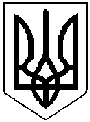 СЕМЕНІВСЬКА РАЙОННА РАДАПОЛТАВСЬКОЇ ОБЛАСТІРІШЕННЯ    (вісімнадцята сесія сьомого скликання)10.10.2017Про внесення  змін  до районної  Програми«Територіальна оборона на  2017 рік» Відповідно статті 43 Закону України «Про місцеве самоврядування в Україні», Закону України «Про оборону України», Указу Президента України від 23 вересня 2016 року № 406/2016 «Про Положення про територіальну оборону України», з метою проведення часткової мобілізації на території України,  формування в районі (підрозділів) військових частин територіальної оборони та враховуючи рекомендації постійних комісій районної ради, районна рада вирішила:1. Внести зміни  до районної Програми «Територіальна оборона на 2017 рік», затвердженої рішенням тринадцятої позачергової сесії районної ради сьомого скликання від 23.12.2016 року, виклавши п.3 розділу «Напрямки діяльності та заходи районної програми «Територіальна оборона на 2017 рік»  в новій редакції (додаток   на 1 арк.).         2. Контроль за виконанням цього рішення покласти на постійну комісію районної ради з питань бюджетно-фінансової та інвестиційної діяльності (Черевик Ю.Б.).Головарайонної ради                                                                                       В.Юрченко                                                                                                                                                                      Додаток                                                                                                                                                                                           до рішення вісімнадцятої                                                                                                                                                                                                 сесії  районної ради                                                                                                                                                                                                сьомого скликання                                                                                                                                                                                                                                                                                                                                                                                                                                                                                                                                                                                                                                                                                                                           від 10.10.2017 рокуНапрямки діяльності та заходи районної Програми «Територіальна оборона на 2017 рік»Керуючий справамирайонної ради                                                                                                                                                                 Ю.Черевик3.Створення бази мобілізаційного розгортання  та навчально-матері-альної бази для організації та проведення занять Закупівля оргтехніки, предметів, матеріалів для створення бази мобілізаційного розгортання  та навчально-матеріальної бази для організації та проведення занять, придбання канцелярського приладдя.2017 рікСеменівський районний військовий комісаріатКошти сільських, селищного тарайонногобюджету, кошти іншихджерел, незабороненихзаконодавствомВідповідно кошторисних призначеньЗабезпечення функціонування (підрозділів) військових частин територіальної оборони Семенівського району